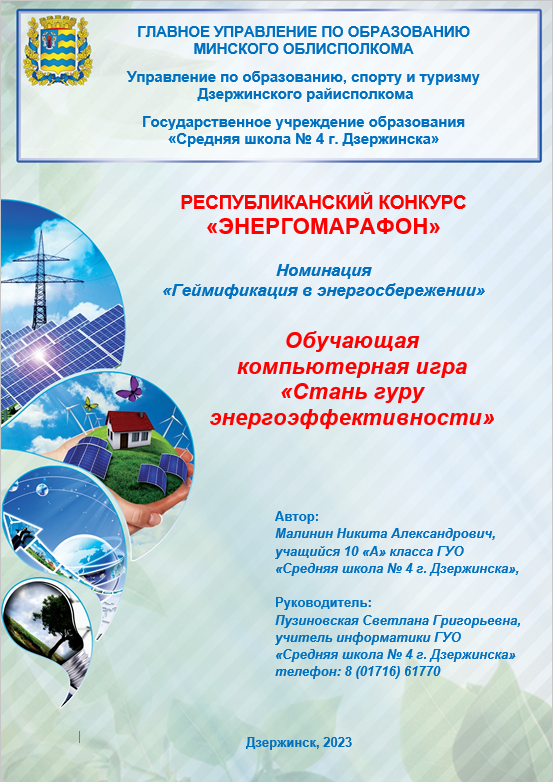 СОДЕРЖАНИЕВВЕДЕНИЕАктуальность. «Никакой вид энергии не обходится так дорого, как её недостаток». Эти слова, которые произнес известный индийский физик Хоми Джехангир Баба еще в первой половине XX века, не потеряли свою актуальность и в наши дни. Можно сказать, что энергосбережение – это в настоящее время наиболее дешевый «источник» энергии. Основы энергоэффективного образа жизни должны формироваться еще в детстве и развиваться на протяжении всей жизни.В нашем учреждении образования вопросам обучения азам рационального использования энергии всегда уделялось большое внимание. В 2016 году школе создан и сегодня активно работает районный ресурсный центр по энергосбережению. Как свидетельствует опыт работы ресурсного центра, навыки ресурсо- и энергосбережения присваиваются более активно при выполнении практико-ориентированных интерактивных заданий, которые организованы в форме обучающей игры.Цель: создание обучающей компьютерной игры для учащихся и их родителей, направленной на популяризацию идей энерго- и ресурсосбережения, которая позволит в интерактивной форме получить практические советы по повышению эффективности использования энергоресурсов в быту, будет способствовать повышению культуры обращения с энергоресурсами, формированию навыков энергоэффективного образа жизни. Представленный проект содержит 10 исполняемых файлов, в числе которых файл Start.exe (запуск игры), menu_energy.exe (главное меню игры), Result.exe (просмотр результатов игры) и 7 файлов, соответствующих семи ступеням игры. Проект включает также папку FSCommand со вспомогательной программой, которая позволяет осуществлять навигацию в игре.Ссылка для скачивания игры: https://disk.yandex.ru/d/WHp6QWRRvBVFNQ.Короткая ссылка для скачивания игры: https://goo.su/gmU3N.ОСНОВНАЯ ЧАСТЬРабота над созданием игры проходила с использованием языка программирования Action Script 3.0.Обучающая компьютерная игра «Стань гуру энергоэффективности» не требует установки на компьютер пользователя, не зависит от установленного на компьютере программного обеспечения. Папку с игрой необходимо скачать на компьютер пользователя и запустить файл Start.exe. Пользователь попадает в окно авторизации (рис. 1). При первичном запуске игры можно ввести свою фамилию и имя с клавиатуры (рис. 2). При повторном обращении к игре на данном компьютере – выбрать свою фамилию из списка.После авторизации игрок попадает в главное меню (рис. 3).  Игра предполагает преодоление семи ступеней. На каждой ступени игроку предлагается выполнить одно задание (рис. 4). В ходе выполнения заданий игры учащиеся смогут освоить основные правила электро-, водо- и теплосбережения в быту.1 ступень содержит задание «Энергоэффективность в быту». В задании необходимо соотнести правила повышения эффективности использования энергоресурсов в быту с соответствующим объектом в квартире (рис. 5). Карточки с правилами при каждом запуске игры появляются в произвольном порядке (рис. 6). После проверки результата карточки, которые были размещены на своих местах, станут яркими и зафиксируют свое положение, а те карточки, местоположение которых было определено не верно, – станут полупрозрачными. Щелчок по кнопке , которая появляется после проверки результата, позволяет просмотреть правильное решение.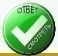 После выполнения каждого задания игры появляется сообщение о набранных очках (от 1 до 10) и количестве допущенных ошибок (рис. 7).Нажав на кнопку  игрок попадает в меню игры. Нажатие на кнопку открывает окно, посредством которого можно сразу перейти на следующую ступень, либо открыть главное меню игры (рис. 8).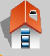 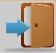 2 ступень предлагает выполнить задание «Электросбережение приборов в быту». В задании необходимо расположить бытовые приборы в порядке снижения их энергопотребления за месяц – от самого «прожорливого» до самого экономичного (рис. 9). При каждом запуске игры изображения бытовых приборов появляются в произвольном порядке (рис. 10).После проверки результата изображения, местоположение которых было определено верно, станут яркими и зафиксируют свое положение, а те изображения, положение которых было указано не верно, – станут полупрозрачными. Задание будет считаться завершенным только тогда, когда каждое изображение бытового прибора окажется на своем месте. Щелчок по кнопке , которая появляется после проверки результата, позволяет просмотреть правильное решение.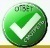 На 3 ступени нужно выполнить задание «Сохрани тепло своего дома». В этом задании игроку предлагается восемь вопросов, направленных на формирование основанных правил по рациональному использованию тепловой энергии в быту. Для ответа на вопрос нужно выбрать один из двух предложенных вариантов. Вопросы и варианты ответов к ним появляются в произвольном порядке.После проверки результата в случае правильного ответа видимым останется только верный результат, появится сообщение «Верно» (рис. 11), в случае ошибочного ответа этот ответ будет перечеркнут, появится сообщение «Не верно» и соответствующее пояснение (рис. 12).4 ступень включает задание «Энергосбережение при приготовлении пищи». Это задание направлено на формирование культуры электропотребления, связанной с процессом приготовления пищи. Вопросы в задании появляются в произвольном порядке и предполагают выбор одного варианта ответа из нескольких предложенных. Варианты ответов к каждому вопросу также появляются в произвольном порядке.После проверки результата в случае правильного ответа появится сообщение «Верно» (рис. 13), в случае ошибочного ответа – сообщение «Не верно» и пояснение (рис. 14).На 5 ступени предлагается задание «Потребление воды в быту». В задании необходимо расположить бытовые устройства в порядке, который соответствует их вкладу в водопотребление в быту (от максимального до минимального). При каждом запуске игры изображения устройств появляются в произвольном порядке (рис. 15).После проверки результата те изображения, местоположение которых определено верно, станут яркими и зафиксируют свое положение, а изображения, положение которых было указано не верно, – станут полупрозрачными. Задание будет считаться завершенным только тогда, когда каждое изображение окажется на своем месте (рис. 16). Щелчок по кнопке , которая появляется после проверки результата, позволяет просмотреть правильное решение.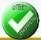 На 6 ступени нужно выполнить задание «Бережливым – будь!». Вопросы задания направлены на формирование основанных правил электро-, водо- и теплосбережения в быту. Для ответа на каждый из десяти вопросов необходимо выбрать один из двух предложенных вариантов.После проверки результата в случае правильного ответа видимым останется только верный результат, появится сообщение «Верно» (рис. 17), в случае ошибочного ответа этот ответ будет перечеркнут, появится сообщение «Не верно» и соответствующее пояснение (рис. 18). 7 ступень содержит задание «Правила энергоэффективности». Вопросы задания связаны с рациональным использованием энергоресурсов в быту и предполагают выбор одного варианта ответа из нескольких предложенных. Вопросы в задании и варианты ответов к каждому вопросу появляются в произвольном порядке. После проверки результата в случае правильного ответа появится сообщение «Верно» (рис. 20), в случае ошибочного ответа – сообщение «Не верно» и соответствующее пояснение (рис. 19). После выполнения задания на каждом уровне игрок видит количество набранных очков (от 1 до 10) и количество допущенных ошибок.После прохождения игры пользователь может просмотреть свой результат, а также результаты игры других пользователей, которые работали на одном компьютере, одним из трех способов: нажать в меню игры на кнопку , выбрать пункт «Узнать результат» в окне, которое появляется после выхода из задания на 7 ступени (рис.8) или запустить файл Result.exe из папки с программой. В открывшемся окне выбрать имя игрока из списка (рис. 21). Щелчок по кнопке «Посмотреть результат» позволяет увидеть набранные очки, полученные за игру, а также количество очков за каждое задание игры и количество попыток, затраченное на их выполнение (рис. 22).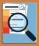 ЗАКЛЮЧЕНИЕПредлагаемая к использованию компьютерная игра «Стань гуру энергоэффективности» позволит учащимся в интерактивной форме получить практические советы по повышению эффективности использования энергоресурсов в быту, будет способствовать повышению культуры обращения с энергоресурсами, формированию навыков энергоэффективного образа жизни.Данная игра характеризуется понятной и четкой структурой, имеет удобную систему навигации, обладает привлекательным интерфейсом, который соответствует эргономическим требованиям. Области применения игры: во внеурочной деятельности – на классных часах и внеклассных мероприятиях, направленных на пропаганду методов экономии и рационального использования энергоресурсов, формирование основных правил электро-, водо- и теплосбережения в быту. Компьютерная игра может использоваться как для индивидуальной работы на компьютере, так и в качестве программного средства для интерактивной доски.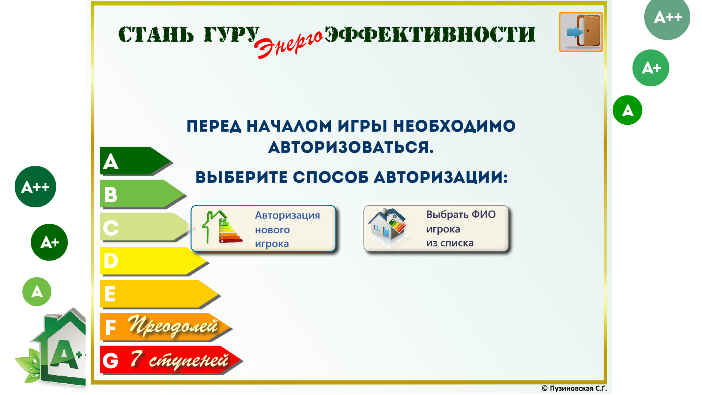 Рисунок 1. Авторизация пользователя перед началом игры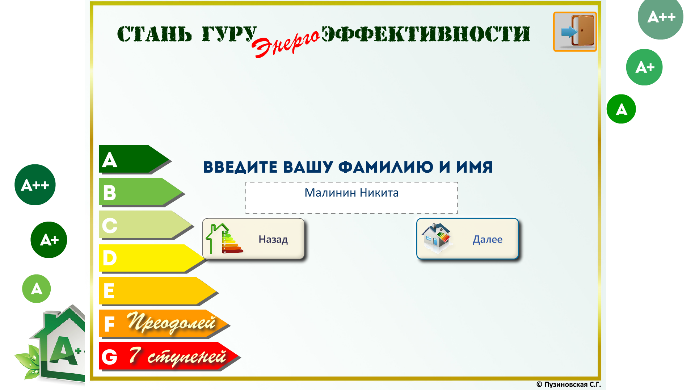 Рисунок 2. Авторизация пользователя 
при первичном запуске игры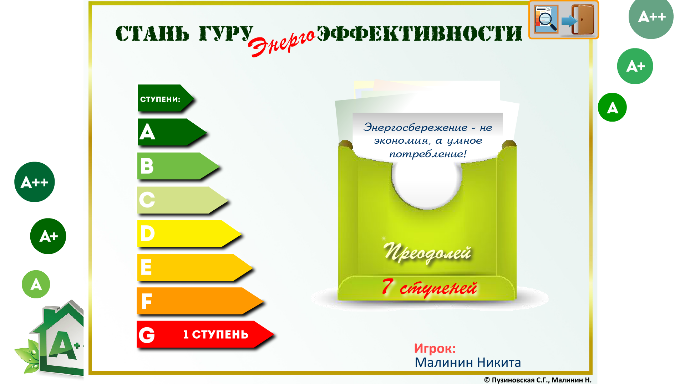 Рисунок 3. Главное меню игры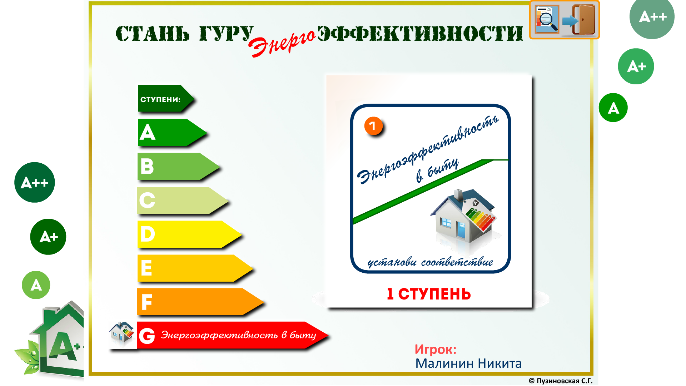 Рисунок 4. Задание, которое предлагается 
выполнить на 1 ступени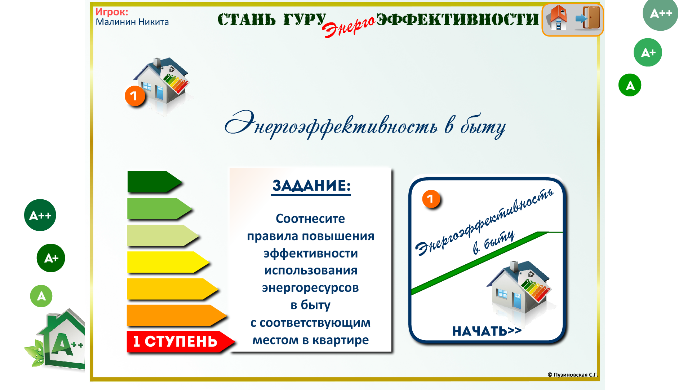 Рисунок 5. Задание на 1 ступени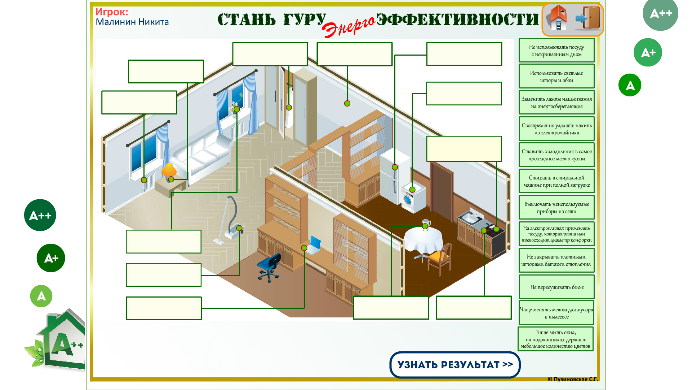 Рисунок 6. Задание «Энергоэффективность в быту» 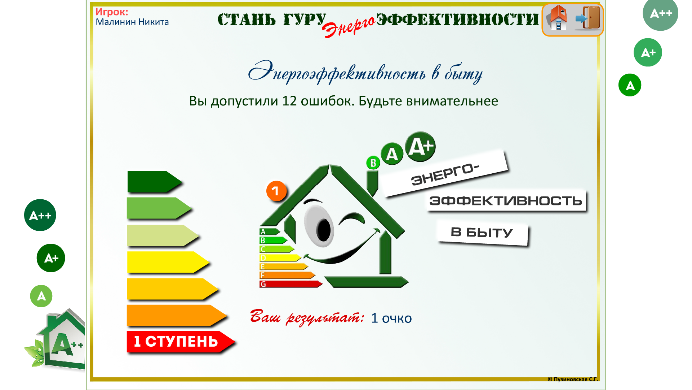 Рисунок 7. Задание завершено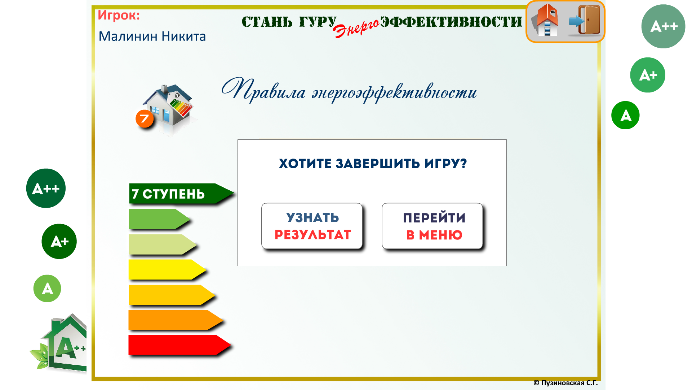 Рисунок 8. Переход на следующую ступень игры 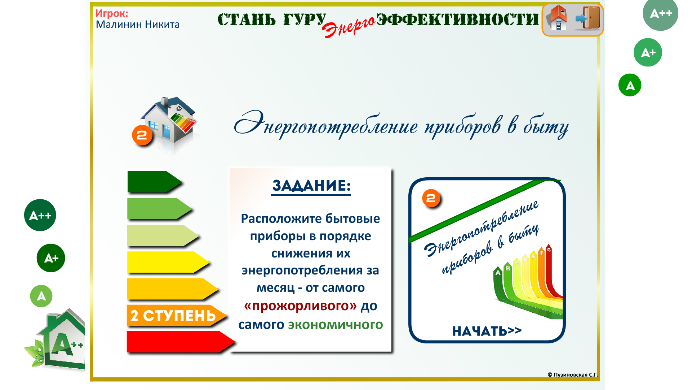 Рисунок 9. Задание на 2 ступени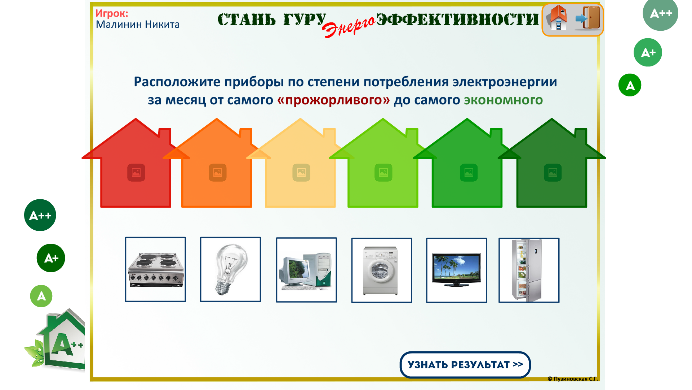 Рисунок 10. Задание «Электросбережение приборов в быту»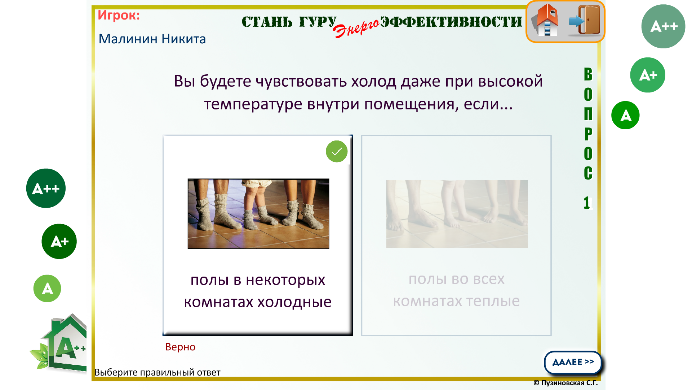 Рисунок 11. Задание на 3 ступени.
Выбран верный ответ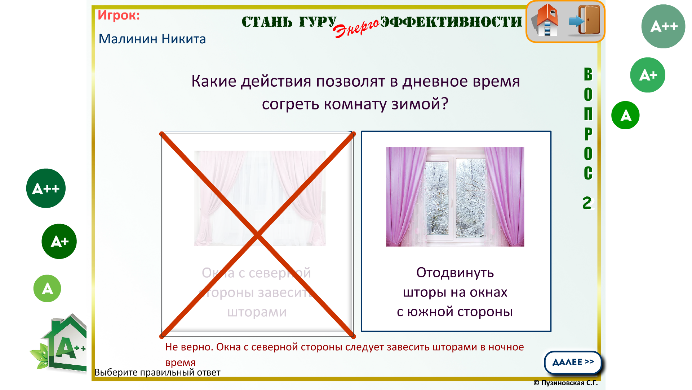 Рисунок 12. Задание «Сохрани
тепло своего дома». Ответ ошибочный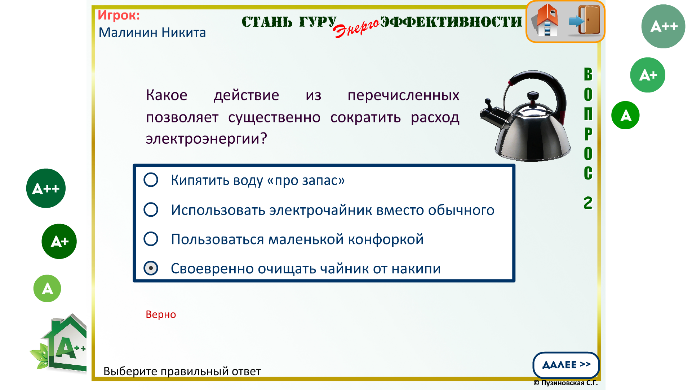 Рисунок 13. Задание на 4 ступени.
Выбран верный ответ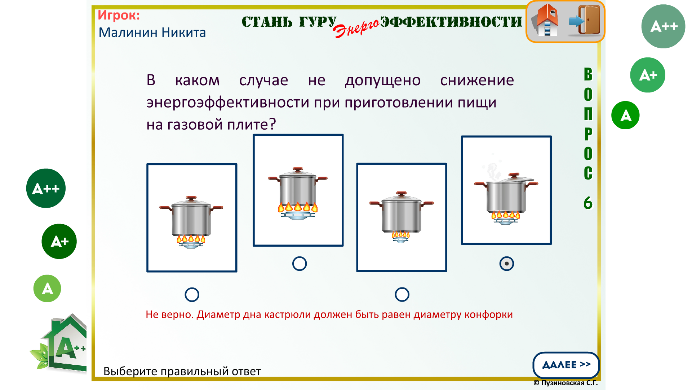 Рисунок 14. Задание на 3 ступени.
Выбран ошибочный ответ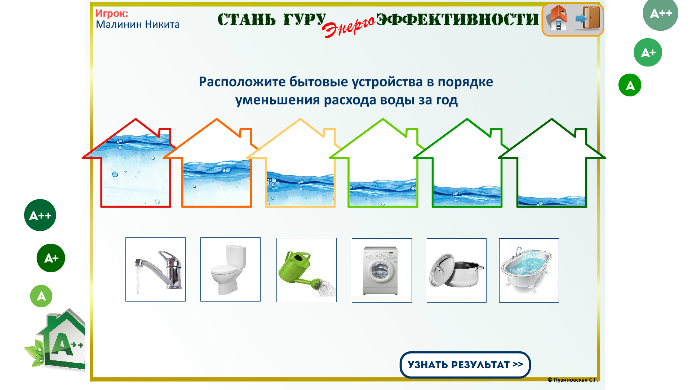 Рисунок 15. Задание на 5 ступени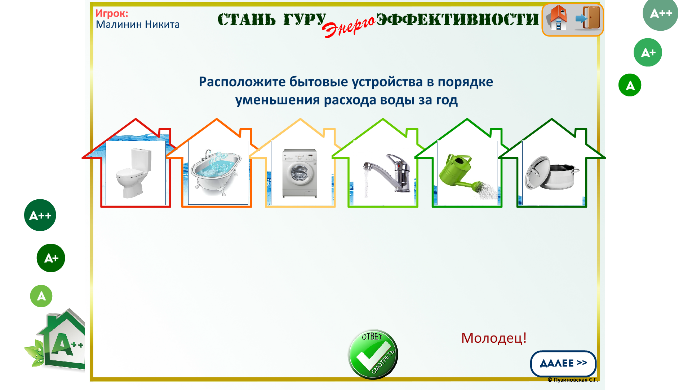 Рисунок 16. Задание завершено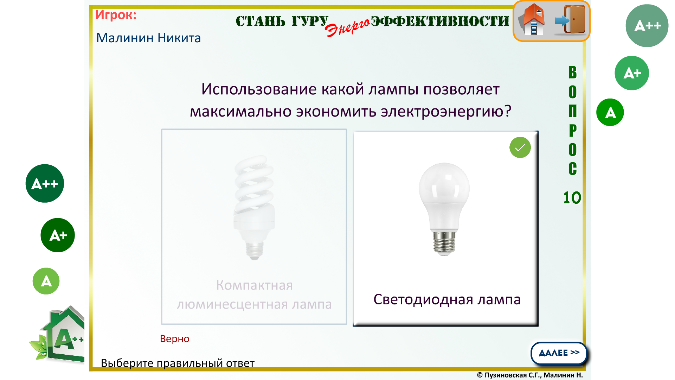 Рисунок 17. Задание на 6 ступени.
Выбран верный ответ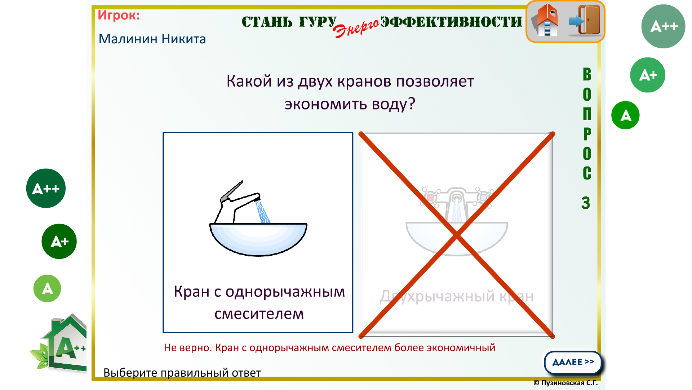 Рисунок 18. Задание на 6 ступени.
Выбран ошибочный ответ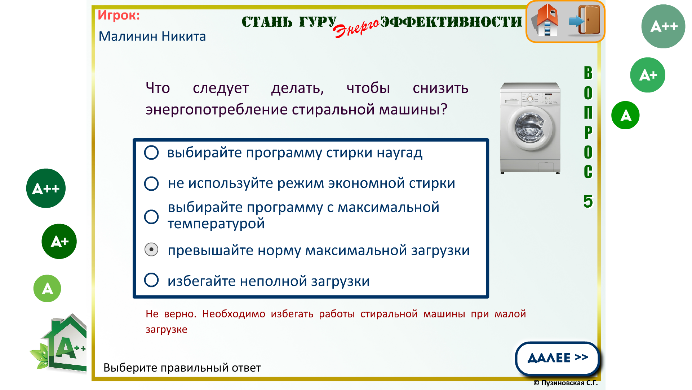 Рисунок 19. Задание на 7 ступени.
Выбран ошибочный ответ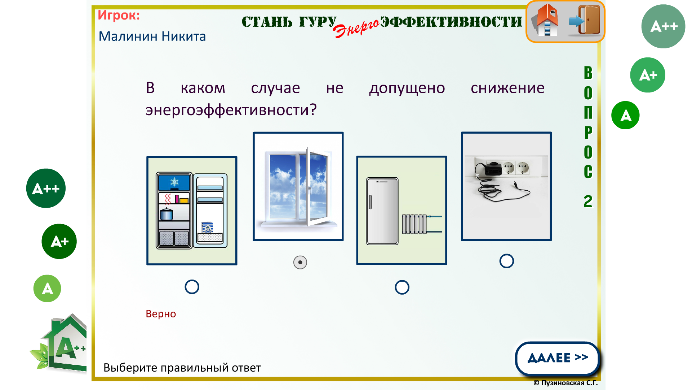 Рисунок 20. Задание на 7 ступени.
Выбран верный ответ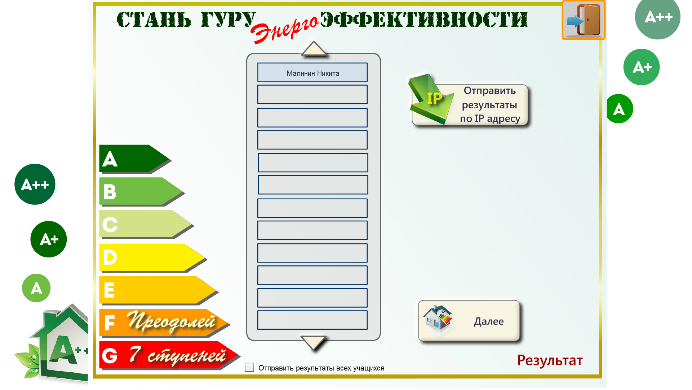 Рисунок 21. Просмотр результатов игры.
Выбор ФИО игрока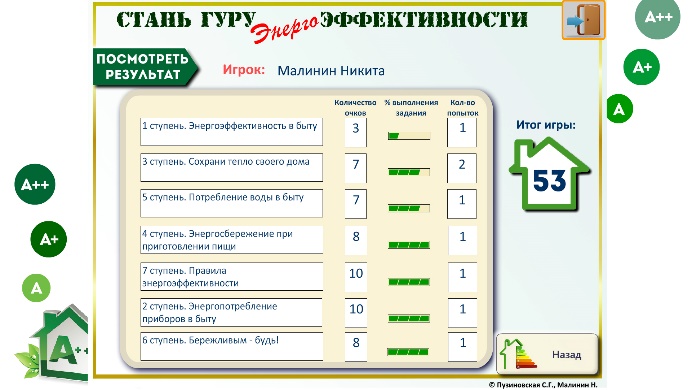 Рисунок 22. Просмотр результатов игры